≪申込≫下記、①専用申込フォーム　または　②参加申込書（FAX）　により1月5日(金)までにお申し込み下さい。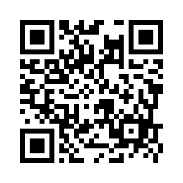 【専用申込フォーム】下記URLまたはQRコードからお申込み頂けます。https://forms.gle/4gQ3rwreZgEonh2AA※やむを得ず、開催方法をオンラインに変更させていただく場合の連絡に必要となりますので、必ずメールアドレスを　ご記入願います。オンライン参加の方には、お申し込み後、事務局より配信用URLをメールにてご連絡いたします。ご記入いただいた個人情報は、本セミナーに関する運営・情報提供、主催者のセミナー等に関する情報提供についてのみ使用いたします。令和５年度 第2回和歌山県知的財産経営戦略セミナー参 加 申 込 書一般社団法人和歌山県発明協会　宛　　FAX：073-422-3750令和５年度 第2回和歌山県知的財産経営戦略セミナー参 加 申 込 書一般社団法人和歌山県発明協会　宛　　FAX：073-422-3750団体等名所 在 地〒電話番号役職・氏名役職　　　　　　　　　　　　　　　氏名メールアドレス※参加形式来　場　　　　　　　　　　　　　□ オンライン役職・氏名役職　　　　　　　　　　　　　　　氏名メールアドレス※参加形式来　場　　　　　　　　　　　　　□ オンライン役職・氏名役職　　　　　　　　　　　　　　　氏名メールアドレス※参加形式来　場　　　　　　　　　　　　　□ オンライン